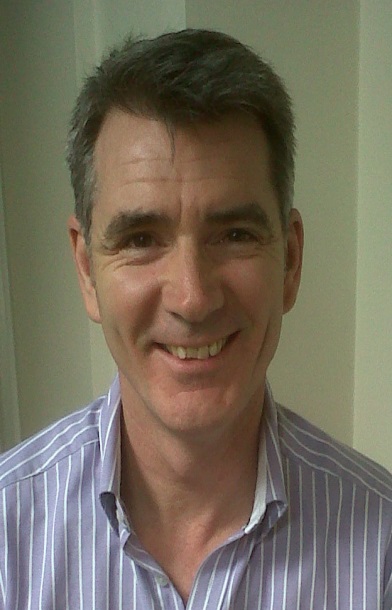 Andrew Coleman   FHEA  D.Ed  MA Ed(HP)  PGCE  RGN Ex Royal Naval Officer, having joined from school and worked up through the ranks. Higher education throughout time in military culminating in Doctorate in Education.Commenced Educator role for Advanced Life Support Group Manchester and Resuscitation Council (UK) in 1999/2000. Teaching throughout the UK, Europe and further. A senior nurse specialist in Accident & Emergency, first Consultant Nurse for Royal Navy, Advanced Life Support(ALS) Instructor and Generic Instructor Course(GIC) Instructor. Also educational advisor for the New-born Life Support (NLS) subcommittee. Special interest is non-verbal communication in the educational setting (body language for teachers) and simulation suite teaching. Spent 9 years as a panellist and Chair of NMC Fitness to Practice Hearings, both Conduct & Competence and Health Panels. Worked as an examiner for GMC, Doctors in Difficulty programme and PLAB. Currently working for various Royal Colleges developing educational programmes and Quality Assurance. A Deputy Director for Primary Care in Shropshire with responsibility for a varied professional workforce. 